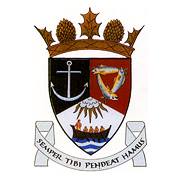 THE ROYAL BURGH OF KILRENNY, ANSTRUTHER & CELLARDYKE COMMUNITY COUNCIL MEETING 20thAPRIL 2020, 7.30PM ONLINE VIA ZOOM1.	Welcome & Apologies2.	Approval of Minutes & Matters Arising3.	Questions/Emails from the public4.	Secretaries Report5.	Treasurer’s Report6.	Councillor’s Report7.  COVID-19 / Community ENCEPT Response7.  Planning Issues8  .Representation from other groups  a)	Floral Group   b)	Murray Library Trustees  c)	SLC  d)	Multi Use Path	9. 	AOCB